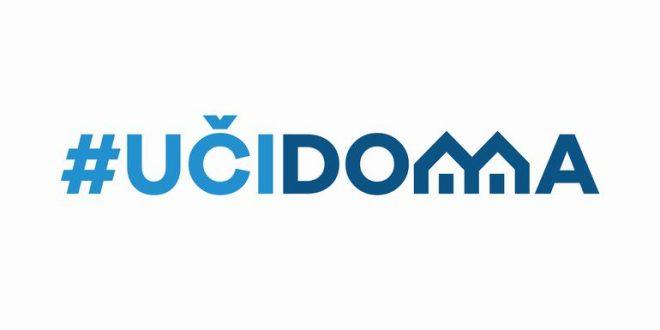 SEDMIČNI PLAN RADA PO PREDMETIMA ZA PERIOD 21.04.2020. – 24.04.2020.RAZRED I PREDMET:  9. BIOLOGIJA    NASTAVNIK/CI:     Enisa BelkićRAZRED I PREDMET:  9. BIOLOGIJA    NASTAVNIK/CI:     Enisa BelkićRAZRED I PREDMET:  9. BIOLOGIJA    NASTAVNIK/CI:     Enisa BelkićRAZRED I PREDMET:  9. BIOLOGIJA    NASTAVNIK/CI:     Enisa BelkićRAZRED I PREDMET:  9. BIOLOGIJA    NASTAVNIK/CI:     Enisa BelkićDANISHODIAKTIVNOSTISADRŽAJ/POJMOVINAČIN KOMUNIKACIJEPONEDELJAK20.03.2020..UTORAK21.03.2020.Sprovode istraživanje na temu Zagađenje životne sredine u okruženju.Obijasni očuvanje životne sredineIstražuju na lokalnom nivou o zagađenju životne sredineToksini,monitoring,reciklaža,klimatske promjeneClssrom,viber,mail...SRIJEDA22.03.2020.ČETVRTAK23.03.2020.PETAK24.03.2020.POVRATNA INFORMACIJA U TOKU SEDMICE